CITY STANDARDS, COMMUNITY HEALTH AND SAFETY COMMITTEE MINUTES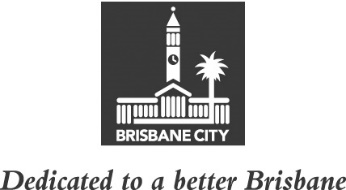 MEETING HELD ON TUESDAY 8 JUNE 2021AT 11.30AMCOMMITTEE MEETING ROOMS 1 AND 3, LEVEL 2, CITY HALLMEMBERS PRESENT:Councillor Kim Marx (Chair), Councillor Steven Toomey (Deputy Chair), and Councillors Peter Cumming, Tracy Davis, Sarah Hutton and Nicole Johnston. OTHERS PRESENT:Matt Anderson, Executive Manager, City Standards; Scott Owen, A/Manager, Urban Amenity, Field Services, Brisbane Infrastructure; Griffin Haseler, Policy Liaison Officer, Chair’s Office, City Standards, Community Health and Safety Committee; and Ashleigh Mansfield, Council and Committee Officer, Council and Committee Liaison Office, City Administration and Governance.MINUTES:The Minutes of the meeting held on 1 June 2021, copies of which had been forwarded to each Councillor, were presented and taken as read and confirmed on the motion of the Chair, Councillor Kim Marx.56	OTHER BUSINESSThe following matters were considered by the Committee, and the decisions reached were fully set out in the Committee’s report to Council:Committee presentation – Argo All-terrain VehiclesPetition – Requesting that Council install additional stormwater drainage between 87-117 Hilda Street, Enoggera.57	GENERAL BUSINESSThe Chair answered questions of the Committee and took a number for future response.CONFIRMED THIS			DAY OF				2021.............................											CHAIR